             кАРАР                                                                                                        ПОСТАНОВЛЕНИЕ19 июль 2019 й.                                  № 52                                19 июля  2019 г.О присвоении адреса объектам адресацииРуководствуясь Федеральным законом от 06.10.2003 № 131-ФЗ "Об общих принципах организации местного самоуправления в Российской Федерации", Федеральным законом от 28.12.2013 № 443-ФЗ "О федеральной информационной адресной системе и о внесении изменений в Федеральный закон "Об общих принципах организации местного самоуправления в Российской Федерации", Правилами присвоения, изменения и аннулирования адресов, утвержденными Постановлением Правительства Российской Федерации от 19.11.2014 № 1221, ПОСТАНОВЛЯЮ:Присвоить следующие адреса:- нежилому зданию с кадастровым номером: 02:02:040101:169, присвоить адрес: Российская Федерация, Республика Башкортостан, Альшеевский  муниципальный район, Сельское поселение Ибраевский сельсовет, село Новосепяшево, улица Центральная, здание 1А.- нежилому зданию с кадастровым номером: 02:02:040201:134, присвоить адрес: Российская Федерация, Республика Башкортостан, Альшеевский  муниципальный район, Сельское поселение Ибраевский сельсовет, село Старосепяшево, улица Молодежная, здание 16.- нежилому зданию с кадастровым номером: 02:02:040401:65, присвоить адрес: Российская Федерация, Республика Башкортостан, Альшеевский  муниципальный район, Сельское поселение Ибраевский сельсовет, деревня Акберда, улица Маликова, здание 1А.- нежилому зданию с кадастровым номером: 02:02:040401:64, присвоить адрес: Российская Федерация, Республика Башкортостан, Альшеевский  муниципальный район, Сельское поселение Ибраевский сельсовет, деревня Акберда, улица Маликова, здание 1А/1.- нежилому зданию с кадастровым номером: 02:02:040302:115, присвоить адрес: Российская Федерация, Республика Башкортостан, Альшеевский  муниципальный район, Сельское поселение Ибраевский сельсовет, деревня Ибраево, улица Молодежная, здание 1А.– нежилому зданию с кадастровым номером: 02:02:000000:1567, присвоить адрес: Российская Федерация, Республика Башкортостан, Альшеевский муниципальный район, Сельское поселение Ибраевский сельсовет, деревня Ибраево,  Промышленная зона (массив), здание 2/4;- нежилому зданию с кадастровым номером: 02:02:040501:164, присвоить адрес: Российская Федерация, Республика Башкортостан, Альшеевский  муниципальный район, Сельское поселение Ибраевский сельсовет, д.Шишма, улица Центральная, здание 3/1.2. Контроль за исполнением настоящего Постановления оставляю за собой.Глава сельского поселения                                                           Г.Х.СафинаБАШкОРТОСТАН  РЕСПУБЛИКАҺЫӘЛШӘЙ РАЙОНЫМУНИЦИПАЛЬ РАЙОНЫНЫҢИБРАЙ  АУЫЛ СОВЕТЫАУЫЛ БИЛӘМӘҺЕХАКИМИӘТЕ(БАШкОРТОСТАН  РЕСПУБЛИКАҺЫӘЛШӘЙ РАЙОНЫИБРАЙ АУЫЛ СОВЕТЫ)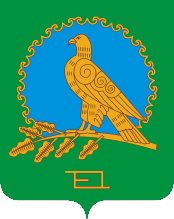           АДМИНИСТРАЦИЯСЕЛЬСКОГО ПОСЕЛЕНИЯИБРАЕВСКИЙ СЕЛЬСОВЕТМУНИЦИПАЛЬНОГО РАЙОНААЛЬШЕЕВСКИЙ РАЙОНРЕСПУБЛИКИ БАШКОРТОСТАН(ИБРАЕВСКИЙ СЕЛЬСОВЕТАЛЬШЕЕВСКОГО  РАЙОНАРЕСПУБЛИКИ БАШКОРТОСТАН)